Первичная аккредитация специалистовПаспорт экзаменационной станции (типовой)ДиспансеризацияСпециальность:Сестринское дело (бакалавриат)2019Оглавление1.	Авторы	32.	Уровень измеряемой подготовки	33.	Профессиональный стандарт (трудовые функции)	34.	Продолжительность работы станции	45.	Информация для организации работы станции	45.1.	Рабочее место члена аккредитационной комиссии (АК)	45.2.	Запасы расходных материалов (из расчета на попытки аккредитуемых)	45.3.	Рабочее место аккредитуемого	45.4.	Симуляционное оборудование	56.	Перечень ситуаций и раздел подготовки	87.	Информация (брифинг) для аккредитуемого	88.	Информация для экзаменаторов (членов аккредитационной комиссии)	98.1.	Действия перед началом аккредитации	98.2.	Действия перед началом рабочей смены	98.3.	Действия во время работы экзаменационной станции	99.	Нормативные и методические документы, используемые для создания чек-листа	119.1.	Нормативные акты	119.2.	Справочная информация	1310.	Информация для симулированного пациента	1511.	Информация для симулированного коллеги	1712.	Критерии оценивания действий аккредитуемого	1713.	Дефектная ведомость	1814.	Чек-лист	1915.	Медицинская документация	22Авторы:Бирюкова О.Ю., Гноевых В.В., Грибков Д.М., Дронов И.А., Зайцева О.Б., Клименко А.С., Клочков В.В., Косцова Н.Г., Крюкова А.Г., Кузнецова О.Ю., Лопанчук П.А., Лопатин З.В., Медведева О.И., Мензоров М.В., Мухаметова Е.М., Пахомова Ю.В., Похазникова М.А., Смирнова А.Ю., Сонькина А.А., Тигай Ж.Г., Хохлов И.В., Чавкин П.М., Шубина Л.Б., Юдаева Ю.А.Рецензенты:Некоммерческое партнерство «Ассоциация специалистов с высшим сестринским образованием», генеральный директор Гажева А.В.Уровень измеряемой подготовкиВыпускники, завершившие подготовку по основной образовательной программе высшего образования в соответствии с федеральным государственным образовательным стандартом по специальности«Сестринское дело (уровень бакалавриата)», успешно сдавшие Государственную итоговую аттестацию. Профессиональный стандарт (трудовые функции)А/05.7 Проведение и контроль эффективности мероприятий по профилактике и формированию здорового образа жизни и санитарно-гигиеническому просвещению населенияПроверяемые компетенции:Оценка отдельных практических навыков (умений) при проведении диспансеризации взрослого населенияПродолжительность работы станцииВсего – 10' (на непосредственную работу – 8,5')Задачи станцииДемонстрация аккредитуемым алгоритма обследования дыхательной системы, методики измерения артериального давления.Примечание: оценка навыков сбора анамнеза, общения с «трудным» пациентом не проводится, интерпретации результатов инструментальных и лабораторных исследований, определения групп здоровья не проводится.Информация по обеспечению работы станцииДля организации работы станции должны быть предусмотреныРабочее место члена аккредитационной комиссии (АК)стул и рабочая поверхность (стол);компьютер с выходом в Интернет для заполнения электронного оценочного листа (чек-листа);компьютер для трансляции видеозаписи с места работы аккредитуемого (по согласованию с председателем АК компьютер может находиться в другом месте, к которому члены АК должны иметь беспрепятственный доступ, чтобы иметь возможность пересмотреть видеозапись).Рабочее место аккредитуемогоПомещение, имитирующее кабинет амбулаторного приёма в поликлинике собязательным наличием:Место (перед входом в помещение) для размещения задания аккредитуемому (раздел 7).Стол рабочий.Бланки медицинской документации (раздел 15), заполненные в соответствии с легендой симулированного пациента (раздел 10).Два стула.Кушетка и столик для размещения манекенов.Раковина с локтевым смесителем:два локтевых дозатора: 1) для бытового мытья рук 2) для гигиенической обработки рук (в целях экономии средств при проведении экзамена допускается заполнить оба дозатора обычным жидким мылом);держатель или диспенсер для одноразовых полотенец с полотенцем.Набор врача-терапевта-участкового:стетофонендоскоп (стетоскоп);тонометры с разными размерами манжет (мал. ср., бол.);источник света (карманный фонарик);спиртовые салфетки;смотровые перчатки;сантиметровая лента.Настенные часы с секундной стрелкой.Емкость для сбора бытовых и медицинских отходов (закрепленный пакет класс А, закрепленный пакет класс Б).Важно! На станции присутствует сотрудник, исполняющий роль симулированного пациента.Расходные материалы (из расчета на попытки аккредитуемых)1.	Антисептические салфетки для обработки олив стетофонендоскопа (в случае использования симулятора с прилагающимсястетофонендоскопом) не менее 1 шт. на одну попытку аккредитуемого.2.	Смотровые перчатки разных размеров (по 1 паре на каждую попытку аккредитуемого).3.	Жидкое мыло (из расчета 3 мг на 1 попытку аккредитуемого).4.	Одноразовые полотенца (из расчета 1 полотно на 1 попытку аккредитуемого).5.	Контейнер для сбора мусора, образующегося на станции.Симуляционное оборудование1.	Манекен (торс вертикальный) для демонстрации на нём методики физикального обследования дыхательной системы с возможностью имитации аускультативной картины сердца и легких одновременно.2.	Манекен (рука) для измерения артериального давления с правильно одетой манжетой и подключенным соответствующим оборудованиемВажно! Целесообразно манекены разместить вне зоны видимости аккредитуемого (например, за ширмой)Примечание: членам АК, аккредитуемым и вспомогательному персоналу важно заранее сообщить всем участникам об особенностях вашей модели симулятора, подразумевающие отличия процедуры обследования на реальном пациенте. Станция предполагает использование конфедерата симуляционного обучения - специально подготовленного сотрудника (союзника), находящегося на станции с целью всем одинаково (стандартно) представить свою роль, повысить реалистичность симуляции.Перечень ситуаций (сценариев) станцииТаблица 1Перечень ситуаций (сценариев) и соответствие их нозологииИнформация (брифинг) для аккредитуемогоВы медицинская сестра кабинета профилактики. Предполагается, что Ваша рабочая смена только началась. В кабинете Вас ждет пациент, который пришел на завершение первого этапа диспансеризации. Вы пациента видите впервые. У пациента имеются результаты исследований, которые были получены в ходе предварительного обследования (все они свидетельствуют о норме, суммарный сердечно-сосудистый риск по шкале SCORE менее 1%). Вам необходимо произвести физикальное обследование дыхательной системы и измерить артериальное давление. Информация для членов АКДействия вспомогательного персонала перед началом работы станции1.	Проверка соответствия оформления и комплектования станции ОСКЭ типовому паспорту с учетом количества аккредитуемых лиц.2.	Проверка наличия на станции необходимых расходных материалов.3.	Проверка наличия письменного задания (брифинга) перед входом на станцию.4.	Проверка готовности симулятора к работе.5.	Проверка готовности конфедерата к работе.6.	Проверка готовности трансляции видеозаписей в комнату видеонаблюдения.7.	Проверка готовности оборудования с выходом в Интернет для использования электронного чек-листа, активация в системе через логин и пароль, номер цепочки, названия станции.8.	Выполнение иных мероприятий, необходимых для нормальной работы станции.Действия вспомогательного персонала в ходе работы станцииПеред входом каждого аккредитуемого необходимо убедиться, что запущен соответствующий сценарий на симуляторе.Включение видеокамеры при команде: «Прочтите задание...».Контроль качества аудиовидеозаписи действий аккредитуемого (при необходимости).Приведение станции после работы каждого аккредитуемого в первоначальный вид:-удаление использованного материала (спиртовые салфетки); -удостовериться в наличии на конфедерате одежды.Важно!!! Обеспечивать обработку олив стетофонендоскопа антисептиком в случае, если используется один и тот же стетофонендоскоп разными аккредитуемыми.Действия членов АК перед началом работы станцииПроверка готовности станции к работе (наличие необходимых расходных материалов, письменного задания (брифинга), готовность симулятора к работе, наличие нужного сценария).Подготовка оценочного-листа (чек-листа), сверка своих персональных данных - ФИО.Активизация на компьютере Единой базы данных ОС (Минздрав России) по второму этапу аккредитации.Действия членов АК в ходе работы станцииИдентификация	личности	аккредитуемого	(внесениеидентификационного номера) в оценочном листе (чек-листе).Проведение регистрации последовательности и правильности действий/расхождения действий аккредитуемого в соответствии c параметрами в оценочном листе (чек-листе).Ведение минимально необходимого диалога с аккредитуемым от лица пациента (табл.2).Сохранение данных оценочного листа (чек-листа) в системе.Примечание: Для членов АК с небольшим опытом работы на станции допускается увеличение промежутка времени для подготовки станции и заполнения оценочного листа (чек-листа). Промежуток времени в таком случае должен быть либо равен периоду работы станции (раздел 6), либо на всех станциях должен быть удлинён одинаково.Целесообразно использовать помощь вспомогательного персонала (сотрудников образовательной и или научной организации), обеспечивающего подготовку рабочего места в соответствии с оцениваемой ситуацией.Таблица 2Примерные тексты вводной информации в рамках диалога АК и аккредитуемогоВажно! Нельзя говорить ничего от себя, вступать в переговоры, даже если Вы не согласны с мнением аккредитуемого. Не задавать уточняющих вопросов. Всё, что Вы бы хотели отметить, а этого нет в оценочном листе (чек-листе) оформляйте в дефектной ведомости.Нормативные и методические документы, используемые для создания оценочного листа (чек-листа)Приказ Минздрава России от 02.06.2016 N334н «Об утверждении Положения об аккредитации специалистов»ГОСТ Р 52623.1 - 2008 Технологиивыполнения простых медицинских услуг функционального обследования.ПИСЬМО от 29 августа 2013 г. N 14-2/10/2-6432 Министерство здравоохранения Российской Федерации направляет для использования в работе методические рекомендации «Организация проведения	диспансеризации и профилактических медицинских осмотров взрослого населения»Приказ Министерства здравоохранения РФ от 3 февраля 2015 г. № 36ан «Об утверждении порядка проведения диспансеризации определенных групп взрослого населения»Приказ Минздрава России от 21 декабря 2012 г. N 1344н «Об утверждении Порядка проведения диспансерного наблюдения»Приказ Министерства здравоохранения Российской Федерации от 6 декабря 2012 г. N 1011н г. Москва «Об утверждении Порядка проведения профилактического медицинского осмотра»Приказ Минздрава РФ от 24.01.2003 N 4 «О мерах по совершенствованию организации медицинской помощи больным с артериальной гипертонией в Российской Федерации»Правила обработки рук медицинского персонала и кожных покровов пациентов «Об утверждении САНПИН 2.1.3.2630-10 «Санитарно-эпидемиологические требования к организациям, осуществляющим медицинскую деятельность»Приказ Министерства здравоохранения РФ от 15 декабря 2014 г. N 834н «Об утверждении унифицированных форм медицинской документации, используемых в медицинских организациях, оказывающих медицинскую помощь в амбулаторных условиях, и порядков по их заполнению11.	Информация для симулированного пациентаВаши ФИО и возраст должны совпадать с данными, занесенными в медицинскую документацию, лежащую на столе. Вам (на выбор) 33 года, 36 лет, 39 лет, 42 года, 45 лет.При входе аккредитуемого Вы стоите с портфелем (дамской сумкой) посередине помещения, имитирующего кабинет врача-терапевта участкового районной поликлиники.Вы - работаете в городской библиотеке.Место действия: районная поликлиника, кабинет профилактики.Обстоятельства: пришли на завершение диспансеризации после прохождения врачей-специалистов и сдачи анализов. С медицинским работником ранее не знакомы, в поликлинику, как правило, обращаетесь с простудными заболеваниями и для флюорографических исследований, проведения плановой диспансеризации.Вас ничего не беспокоит. На все возможные вопросы медицинского работника необходимо отвечать в соответствии с основной легендой: Вы не ощущаете проблем со здоровьем, у Вас нет никаких вредных привычек, питаетесь обычно, режим работы и отдыха обычный, перед посещением врача никаких факторов, способных изменить артериальное давление на себе не испытывали. Пришли на диспансеризацию в соответствии с требованием работодателя.При опросе врача: сообщить, что Вас ничего не беспокоит. Полностью назвать свои ФИО, другие данные сообщать только на соответствующий вопрос медицинского работника.При просьбах медицинского работника о согласии на что-либо, связанное с проведением терапевтического приёма: со всем соглашаться без дополнительных вопросов.Важно! На Вас должна быть одежда с длинным рукавом, позволяющая, при необходимости, снять ее, чтобы остаться в одежде без рукавов (для наложения манжеты тонометра).Важно! После наложении манжеты тонометра перед нагнетением её воздухом попросить аккредитуемого перейти на соответствующий манекен руки с возможностью имитации измерения артериального давления.Важно! При просьбе медицинского работника на проведение осмотра грудной клетки предоставить для этих целей манекен (торс) с возможностью имитации аускультативной картины сердца и легких одновременно.Информация для симулированного коллегиНе предусмотреноКритерии оценивания действий аккредитуемогоВ оценочном листе (чек-листе) (раздел 16) проводится отметка о наличии/отсутствии действий в ходе их выполнения аккредитуемым.В электронном чек-листе это осуществляется с помощью активации кнопок:«Да» - действие было произведено;«Нет» - действие не было произведеноВ случае демонстрации аккредитуемым не внесенных в пункты оценочного листа (чек-листа) важных действий или небезопасных, или ненужных действий, необходимо зафиксировать эти действия в дефектной ведомости (раздел 15 паспорта) по данной станции, а в оценочный лист (чек-лист) аккредитуемого внести только количество совершенных нерегламентированных и небезопасных действий.Каждая позиция непременно вносится членом АК в электронный оценочный лист (пока этого не произойдет, лист не отправится).Для фиксации показателя времени необходимо активировать электронный оценочный лист (чек-лист), как только аккредитуемый приступил к выполнению задания, и фиксировать соответствующее действие, как только оно воспроизвелось аккредитуемым.Дефектная ведомостьФИО члена АК                                                                                 ПодписьОценочный лист (чек-лист)Краткая версия оценочного листа (чек-листа)II этап аккредитационного экзамена	Специальность Сестринское дело (бакалавриат)Дата 	Номер кандидата 	Номер ситуации		ФИО члена АК                                                                                 ПодписьРазвернутая версия оценочного листа (чек-листа)ФИО члена АК                                                                                 ПодписьМедицинская документацияКарта амбулаторного пациента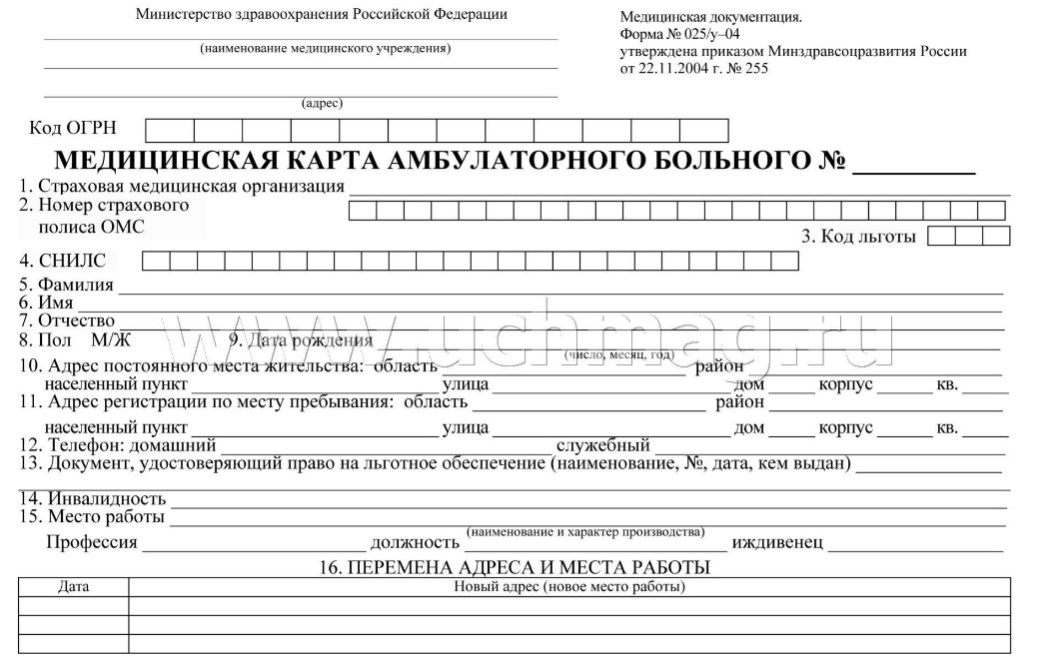 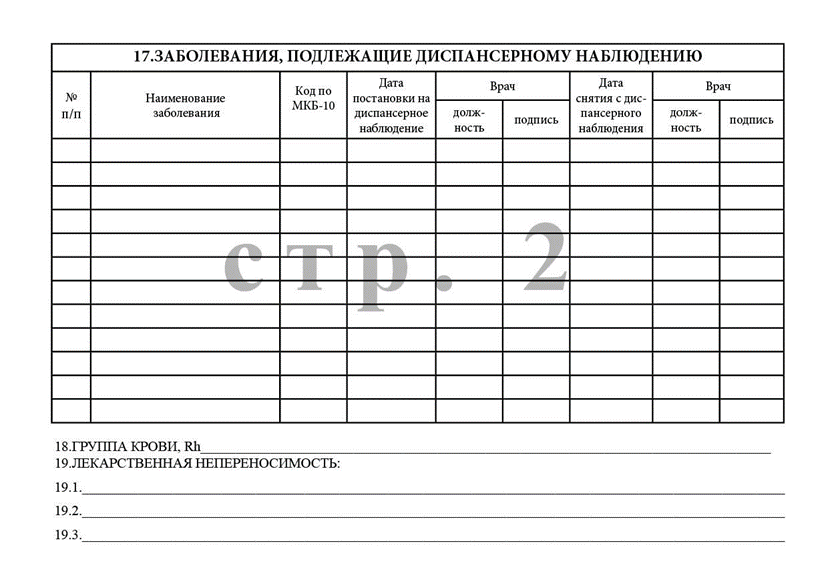 0,5' – ознакомление с заданием (брифингом)0,5'7,5' – предупреждение об оставшемся времени на выполнение задания8'1' – приглашение перейти на следующий этап экзамена9'1' – смена аккредитуемых10'№п/п№ оценочного листа (чек-листа)СитуацияНозология001Патологии нет (норма)Диспансеризация№п/пДействие аккредитуемогоТекст вводной1.При проговаривании аккредитуемым обработки рук или при ожидании этой командыПожалуйста, обработайте руки2.При попытке повторного измерения артериального давленияБудем считать, что повторное измерение произведено, результат такой же, как и при первом измерении3.В конце обследования при попытке начать обрабатывать руки допустимо сказатьБудем считать, что руки обработаны4.По окончании времениПоблагодарить за усилия и попросить перейти дальшеСтанция ДиспансеризацияОбразовательная организация______________________________________________Станция ДиспансеризацияОбразовательная организация______________________________________________Станция ДиспансеризацияОбразовательная организация______________________________________________Станция ДиспансеризацияОбразовательная организация______________________________________________Станция ДиспансеризацияОбразовательная организация______________________________________________№ п/пСписок нерегламентированных и небезопасных действий, отсутствующие в оценочном листе (чек-листе)НомераккредитуемогоДатаПодпись члена АК№п/пСписок дополнительных действий,имеющих важное значение, не отмеченных в оценочном листе (чек-листе)НомераккредитуемогоДатаПодпись члена АК№Действие аккредитуемогоОтметка о выполнении Да/Нет1Установление контакта с пациентом (поздороваться, представиться, обозначить свою роль, предложить присесть)□ да □ нет2Идентификация пациента (попросить пациента представиться, чтобы сверить с медицинской документацией)□ да □ нет3Уточнение самочувствия пациента□ да □ нет4Информированное согласие пациента (рассказ о процедуре, вопросы о согласии и о наличии вопросов)□ да □ нет5Подготовка оборудования (заранее убедиться, что всё необходимое есть в наличии)□ да □ нет6Подготовка оборудования (заранее убедиться, что всё необходимое есть в наличии□ да □ нет7Нанесение мыльного состава после смачивания рук□ да □ нет8Правильная обработка рук мыльным составом (не менее 30 сек, ладони, тыл ладоней, межпальцев, ногтевые ложа о ладони, большой палец, кончики пальцев о центр ладони)□ да □ нет9Правильное завершение обработки рук (не касаться крана, одноразовое полотенце, утилизация полотенца)□ да □ нет10Правильное позиционирование пациента (облокотиться на спинку стула)□ да □ нет11Оценка признаков хронической гипоксии (сказать о необходимости оценить кожные покровы и руки)□ да □ нет12Правильное измерение ЧСС (на лучевой артерии, не менее 10 сек, смотря на часы, тремя пальцами)□ да □ нет13Правильное измерение ЧД (продолжая делать вид, что оценивает пульс, положив другую руку на живот или грудь)□ да □ нет14Правильная оценка носового дыхания□ да □ нет15Правильный осмотр грудной клетки (предложить пациенту раздеться, правильно озвучить результаты о форме, типе, ритме и т.п.)□ да □ нет16Правильная пальпация грудной клетки (эластичность, голосовое дрожание, озвучить результаты)□ да □ нет17Правильная сравнительная перкуссия грудной клетки спереди□ да □ нет18Правильная сравнительная перкуссия грудной клетки сбоку□ да □ нет19Правильная сравнительная перкуссия грудной клетки сзади□ да □ нет20Правильная аускультация легких (симметричные участки, спереди, сбоку и сзади)□ да □ нет21Предложить пациенту одеться□ да □ нет22Приступить к измерению АД (правильно задав вопросы о факторах,изменяющих показатели АД)□ да □ нет23Правильно позиционировать пациента для измерения АД (удобно, опора спины, ноги не скрещены, рука на поверхности, пациент расслаблен и спокойно дышит, нет валика из одежды на руке)□ да □ нет24Правильно выбрана манжета□ да □ нет25Правильно проверен тонометр□ да □ нет26Правильно наложена манжета (без складок одежды, на плече, выше на 2-2,5 см локтевой ямки, под манжетой проходит два пальца)□ да □ нет27Правильно проведена пальпаторная проба нагнетания манжеты□ да □ нет28Правильно проведенное измерение (мембрана не касается манжеты, нагнетание выше на 30 мм.рт.ст. от пробного, медленный спуск воздуха - 2-3 мм.рт.ст., сообщение результата пациенту)□ да □ нет29Попытка повторного измерения АД□ да □ нет30Правильное общение с пациентом о завершении исследования□ да □ нет31Приведение оборудования в порядок□ да □ нет32Обработка рук мед. персонала после манипуляции□ да □ нет33Не проводилось обследование стоя□ да □ нет34Не проводилось измерение АД стоя и\или рука на вису□ да □ нет35Результаты измерения АД не округлялись□ да □ нет36Пациента информировали о ходе исследования□ да □ нет37Не делал другие нерегламентированные и небезопасные действия□ да □ нет38Субъективное благоприятное впечатление эксперта□ да □ нет№Действие аккредитуемогоОтметка о выполнении Да/Нет1Поздороваться□ да □ нет2Предложить пациенту сесть на стул□ да □ нет3Представиться, обозначить свою роль□ да □ нет4Спросить у пациента, сверяя с медицинской документацией□ да □ нет5Фамилию□ да □ нет6Имя□ да □ нет7Отчество□ да □ нет8Возраст□ да □ нет9Обратиться к пациенту по имени отчеству□ да □ нет10Осведомиться о самочувствии пациента□ да □ нет11Информировать пациента о процедуре и получить согласие на её проведение□ да □ нет12Убедиться в наличии всего необходимого□ да □ нет13: стетофонендоскоп,□ да □ нет14: тонометр с обычной манжетой,□ да □ нет15: тонометр с большой манжетой,□ да □ нет16: спиртовая салфетка□ да □ нет17: сантиметровая лента□ да □ нет18: медицинская документация, шариковая ручка (при отсутствии компьютерной версии)□ да □ нетОбработать руки гигиеническим способом перед началом манипуляции□ да □ нет19: Иметь коротко подстриженные ногти, отсутствие следов лака на ногтях, искусственных ногтей□ да □ нет20: Убедиться в отсутствии на пальцах рук и запястьях ювелирных украшений□ да □ нет21: Открыть воду локтевым смесителем□ да □ нет22: Смочить кисти обеих рук□ да □ нет23: Закрыть воду локтевым смесителем□ да □ нет24: Выдавить мыло с антисептиком из локтевого дозатора на ладонь одной руки□ да □ нет25: Распределить антисептическое мыло на всю поверхность кистей обеих рук□ да □ нет26: Тереть ладонь о ладонь□ да □ нет27: Тереть ладонью одной руки о тыл кисти другой руки с обработкой межпальцевых поверхностей□ да □ нет28: Повторить движение, поменяв руки местами□ да □ нет29: Тереть ладонь о ладонь с обработкой межпальцевых поверхностей□ да □ нет30: Тереть ногтевые ложа одной руки о ладонь другой□ да □ нет31: Повторить движение, поменяв руки местами□ да □ нет32: Обхватив большой палец одной руки ладонью другой, тереть его вращательными движениями□ да □ нет33: Повторить движение, поменяв руки местами□ да □ нет34: Тереть кончиками пальцев одной руки середину ладони другой□ да □ нет35: Повторить движение, поменяв руки местами□ да □ нет36Соблюсти продолжительность обработки рук мылом с антисептиком не менее 30, не более 60 сек□ да □ нет37Открыть локтем воду локтевым дозатором□ да □ нет38Смыть состав с рук□ да □ нет39: в направлении от кончиков пальцев до запястья□ да □ нет40Закрыть локтем воду локтевым смесителем□ да □ нет41Вытереть руки насухо одноразовым полотенцем□ да □ нет42Утилизировать полотенце в отходы класса А□ да □ нет43Удобно расположиться рядом с сидящим на стуле пациентом Попросить пациента облокотиться на спинку стула□ да □ нетОценка признаков хронической гипоксии, измерение ЧСС и ЧДД□ да □ нет44Сказать, что хотите оценить цвет кожных покровов□ да □ нет45Сказать, что хотите оценить состояние пальцев рук пациента□ да □ нет46Пропальпировать пульс на лучевой артерии на одной руке□ да □ нет47: Держать не менее трех своих пальцев в месте проекции лучевой артерии, не менее 10 сек, смотря на часы (оценить ритм, частоту, наполнение и напряжение пульса)□ да □ нет48:Оценить частоту дыхательных движений, продолжая делать вид, что измеряете пульс на лучевой артерии□ да □ нет49: вторую руку положить на живот или грудную клетку пациента, не менее 10 сек, смотря на часы (сосчитать количество дыханий)□ да □ нетОценка носового дыхания□ да □ нет50Сказать, что хотите оценить носовое дыхания, попросив форсировано подышать, поочередно зажав крылья носа сначала справа, затем слева□ да □ нет51Попросить пациента освободить область груди от одежды□ да □ нет52Сказать, что хотите осмотреть грудную клетку□ да □ нет53Озвучить результат осмотра грудной клетки (как вариант нормы)□ да □ нет54: Форма грудной клетки□ да □ нет55: Деформации грудной клетки□ да □ нет56: Симметричность участия обеих половин грудной клетки в акте дыхания□ да □ нет57: Втяжение уступчивых мест грудной клетки□ да □ нет58: Тип дыхания□ да □ нет59: Ритм дыхания□ да □ нетПальпация грудной клетки□ да □ нет60Сказать, что хотите оценить эластичность грудной клетки□ да □ нет61:Сдавить грудную клетку в переднезаднем направлении□ да □ нет62:Сдавить грудную клетку по бокам□ да □ нет63:Спросить у пациента о болевых ощущениях при пальпации□ да □ нет64:Озвучить результат оценки эластичности грудной клетки (как вариант нормы)□ да □ нет65Попросить пациента несколько раз повторить вслух цифру «33» в момент прикладывания ваших ладоней□ да □ нет66:Симметрично расположить ладони в области верхушек легких спереди□ да □ нет67:Сбоку□ да □ нет68:Сзади□ да □ нет69Озвучить результат оценки голосового дрожания (как вариант нормы)□ да □ нетСравнительная перкуссия грудной клетки□ да □ нет70Расположить пальцы для перкуссии легких в надключичной ямке пациента и провести несколько перкутирующих движений□ да □ нет71Расположить пальцы для перкуссии легких в надключичной ямке пациента и провести несколько перкутирующих движений□ да □ нет72:Повторить те же действия на ключице□ да □ нет73:Убрав палец плессиметр□ да □ нет74:Провести сравнительную перкуссию в 1-ом межреберье по срединно - ключичным линиям□ да □ нет75:Провести сравнительную перкуссию во 2-ом межреберье по срединно - ключичным линиям□ да □ нет76:Не проводить перкуссию ниже 2-го межреберья спереди□ да □ нет77Попросить пациента поднять руки и сложить их в замок на своём затылке□ да □ нет78:Провести перкуссию в 3 межреберье по боковой поверхности грудной клетки□ да □ нет79: Сначала с одной стороны, затем с другой стороны□ да □ нет80:Повторить те же действия в 4 межреберье по боковой поверхности груднойклетки□ да □ нет81:Не проводить перкуссию ниже 4-го межреберья сбоку□ да □ нет82Провести сравнительную перкуссию в надостных областях□ да □ нет83Попросить пациента повернуться спиной, слегка наклониться вперед, опустив голову и скрестить руки на груди, положив ладони на плечи□ да □ нет84:Провести перкуссию на симметричных участках верхнего, среднего и нижнего отделов межлопаточного пространства□ да □ нет85: Сначала с одной стороны, затем с другой стороны□ да □ нет86:Повторить те же действия в подлопаточных областях, в частности, в VII, VIII иIX межреберьях вначале по околопозвоночным и далее по лопаточным линиям□ да □ нет:Озвучить результат перкуссии грудной клетки (как варианта нормы - при перкуссии ясный легочный звук, одинаковый на симметричных участках грудной клетки.)□ да □ нетАускультация легких□ да □ нет87Исследовать симметричные участки передней стенки грудной клетки на уровне I, II и III межреберий, причем срединно-ключичная линия должна пересекать датчик стетофонендоскопа посередине.□ да □ нет88:в строго симметричных точках□ да □ нет89Попросить пациента сложить руки в замок и положить их за голову (на затылок).□ да □ нет90Стетофонендоскоп последовательно помещают в симметричные точки на уровне надостных ямок, в межлопаточное пространство на 2-3-м уровнях и в подлопаточные области на уровне VII, VIII и IX межреберий□ да □ нет91Исследовать симметричные участки задней стенки грудной клетки на уровне I, II и III межреберий, причем срединно-ключичная линия должна пересекать датчик стетофонендоскопа посередине.□ да □ нет92Озвучить результат аускультации легких (как вариант нормы).□ да □ нет93:Основной дыхательный шум□ да □ нет94:Наличие дополнительных дыхательных шумов□ да □ нет95Предложить пациенту одеться□ да □ нетИзмерение артериального давления□ да □ нет96Задать вопросы о следующих действиях совершённых за 30 мин до измерения□ да □ нет97: о курении,□ да □ нет98: интенсивной физической нагрузке,□ да □ нет99: принимаемых лекарствах,□ да □ нет100: употреблении кофе,□ да □ нет101: принятии пищи,□ да □ нет102: употреблении алкоголя□ да □ нет103Попросить (при необходимости помочь) пациента занять необходимую позу для проведения процедуры, попросить оголить руку и уточнить, что:□ да □ нет104: пациенту удобно□ да □ нет105: с расслабленными и не скрещенными ногами, ступни находятся на полу□ да □ нет106: упор спины о спинку стула,□ да □ нет107: рука лежит на поверхности на уровне сердца, ладонная поверхность вверх□ да □ нет108: дыхание спокойное□ да □ нет109Измерить диаметр плеча□ да □ нет110Измерить диаметр плеча□ да □ нет111Проверить работоспособность тонометра, наполнением манжеты и визуализацией подвижности стрелки манометра□ да □ нет112Оголить руку и наложить манжету тонометра на 2-2,5 см выше локтевой ямки (одежда не должна сдавливать плечо выше манжеты)□ да □ нет113: правильно разместить манжету на плече□ да □ нет114: закрепить манжету так, чтобы под неё свободно проходили 2 пальца□ да □ нет115Установить манометр в положение для его наблюдения□ да □ нет116Одной рукой найти место пульсации лучевой артерии□ да □ нет117Второй рукой закрыть клапан (вентиль) груши по часовой стрелке и нагнетать воздух до исчезновения пульсации на лучевой артерии□ да □ нет118Озвучить показания манометра (как вариант нормы) и спустить воздух□ да □ нет119Использовать стетофонендоскоп□ да □ нет120: мембрану которого поместить у нижнего края манжеты над проекцией плечевой артерии□ да □ нет121: не допускать создания значительного давления на кожу□ да □ нет122: головка стетофонендоскопа не находится под манжетой□ да □ нет123Второй рукой закрыть клапан (вентиль) груши (по часовой стрелке) и быстро накачать воздух в манжету до уровня, превышающего, на 30 мм.рт.ст результат, полученный при пальпаторной пробе□ да □ нет124Открыть клапан (вентиль) груши и медленно выпускать воздух из манжеты,□ да □ нет125: скорость понижения давления в манжете 2 - 3 мм рт. ст. за секунду□ да □ нет126: смотреть на манометр, выслушивая тоны□ да □ нет127Выслушивать до снижения давления в мажете до нулевой отметки□ да □ нет128Сообщить пациенту результат исследования, назвав две цифры, соответствующие моменту появления (АДсист) и исчезновения (АД диаст) тонов□ да □ нет129Повторить измерение на второй руке□ да □ нет130Повторное уточнение самочувствия пациента в конце обследования□ да □ нетЗавершение□ да □ нет131Поблагодарить пациента, сказать, что можно одеться сообщить, что Вы закончили и сейчас подготовите письменное заключение его результатов□ да □ нет132Вскрыть спиртовую салфетку и утилизировать её упаковку в отходы класса А□ да □ нет133Обработать спиртовой салфеткой мембрану стетофонендоскопа и его оливы□ да □ нет134Обработать спиртовой салфеткой мембрану стетофонендоскопа и его оливы□ да □ нет135Обработать руки гигиеническим способом после манипуляции□ да □ нетНерегламентированные действия□ да □ нет136Не проводил обследование пациента в положении стоя□ да □ нет137Не проводить измерение АД через одежду□ да □ нет138Не проводить измерение АД с закатанным рукавом в виде сдавливающего валика□ да □ нет139Не допустима практика округлений до "5" и "0"□ да □ нет140Мне понравилось□ да □ нет